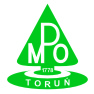 Rozdział IIIFormularze Strona 1 z2ponadto oświadczam, że:zapoznałem się ze specyfikacją istotnych warunków zamówienia i  nie wnoszę do niej zastrzeżeń.uważam się za związanego ofertą przez okres 30  dni wskazany w siwz ,zapoznałem się z treścią projektu umowy i nie wnoszę do niego zastrzeżeń 
i zobowiązuję się do zawarcia umowy na warunkach w niej określonych w przypadku gdyby uznano moją ofertę za najkorzystniejszą,oświadczam, że średnie zatrudnienie w mojej firmie w okresie ostatnich 3 lat wynosi  ........................ pracowników [umowa o pracę w oparciu o przepisy Kodeksu pracy], wszyscy pracownicy, którzy będą wykonywali  przedmiot zamówienia  posiadają staż pracy w dozorze :  ................................. (lata doświadczenia) i mają doświadczenie 
w zakresie świadczenia usług portiersko- recepcyjnych …………………………… ,wszyscy pracownicy, którzy będą wykonywali  przedmiot zamówienia  są przeszkoleni w zakresie aktualnych przepisów BHP i ppoż. pracownicy, którzy będą wykonywali  przedmiot zamówienia  posiadają potwierdzoną przez Zakład Medycyny Pracy zdolność do wykonywania pracy w charakterze pracownika  ………………………… [wpisać właściwe]posiadam biuro*/ siedzibę na terenie Torunia ………….[podać dane adresowe] 
zakres upoważnień i kompetencji biura/*[o ile zachodzą takie okoliczności]…………………………………………………………………………………………w przypadku gdyby mają ofertę uznano za najkorzystniejszą na wezwanie Zamawiającego przedłożę  imienną listę pracowników, którzy będą realizowali niniejsze zamówienie, ich aktualne świadectwa badań lekarskich i aktualną informację z Krajowego Rejestru Karnego w celu potwierdzenia  niekaralność pracowników  którzy będą wykonywali przedmiot zamówienia oraz aktualne zaświadczenia 
pracowników o odbyciu  obowiązkowych szkoleń BHP. ........................... dnia .........................................................................................................[ podpis wykonawcy ]strona 1 z2Ja, niżej podpisany.......................................................................................................................[imię i nazwisko]jako upoważniony do reprezentowania wykonawcy /firmy...............................................................................................................................................................................................................[nazwa firmy]oświadczam, że :posiadam uprawnienia do wykonania niniejszego zamówienia, posiadam doświadczenie oraz wiedzę do wykonania zamówienia,znajduję się w sytuacji ekonomicznej i finansowej zapewniającej wykonanie przedmiotu zamówieniadysponuję odpowiednim potencjałem technicznym oraz osobami zdolnymi do wykonania zamówienia. 
……………………...data ……………                                                                   …...............................................[pieczęć i podpis wykonawcy ]Strona 1 z1Ja, niżej podpisany............................................................................................................................[imię i nazwisko]jako upoważniony do reprezentowania dostawcy/firmy............................................................................................................................................................................................................................[nazwa firmy]po zapoznaniu się z treścią art.24 ust.1 i 2 oświadczam, że na dzień składania ofert nie podlegam wykluczeniu z postępowania o niniejsze zamówienie.……………………...data ……………                                                                   …...............................................[pieczęć i podpis wykonawcy ]Wyciąg  art. 24 ust. 1 i 2.Stan prawny: zmiany wprowadzone ustawą Pzp z dnia 5 listopada 2009 r.  – Dz. U. Nr 206 poz.15 91 z dnia 7 grudnia 2009 r.Z postępowania o udzielenie zamówienia wyklucza się:wykonawców, którzy wyrządzili szkodę, nie wykonując zamówienia lub wykonując je nienależycie, jeżeli szkoda ta została stwierdzona orzeczeniem sądu, które uprawomocniło się w okresie 3 lat przed wszczęciem postępowania;wykonawców, w stosunku do których otwarto likwidację lub których upadłość ogłoszono, 
z wyjątkiem wykonawców, którzy po ogłoszeniu upadłości zawarli układ zatwierdzony prawomocnym postanowieniem sądu, jeżeli układ nie przewiduje zaspokojenia wierzycieli przez likwidację majątku upadłego;wykonawców, którzy zalegają z uiszczeniem podatków, opłat lub składek na ubezpieczenia społeczne lub zdrowotne, z wyjątkiem przypadków gdy uzyskali oni przewidziane prawem zwolnienie, odroczenie, rozłożenie na raty zaległych płatności lub wstrzymanie w całości wykonania decyzji właściwego organu;osoby fizyczne, które prawomocnie skazano za przestępstwo popełnione w związku 
z postępowaniem o udzielenie zamówienia, przestępstwo przeciwko prawom osób wykonujących pracę zarobkową, przestępstwo przeciwko środowisku, przestępstwo przekupstwa, przestępstwo przeciwko obrotowi gospodarczemu lub inne przestępstwo popełnione w celu osiągnięcia korzyści majątkowych, a także za przestępstwo skarbowe lub przestępstwo udziału w zorganizowanej grupie albo związku mających na celu popełnienie przestępstwa lub przestępstwa skarbowego;strona 1 z 2spółki jawne, których wspólnika prawomocnie skazano za przestępstwo popełnione w związku z postępowaniem o udzielenie zamówienia, przestępstwo przeciwko prawom osób wykonujących pracę zarobkową, przestępstwo przeciwko środowisku, przestępstwo przekupstwa, przestępstwo przeciwko obrotowi gospodarczemu lub inne przestępstwo popełnione w celu osiągnięcia korzyści majątkowych, a także za przestępstwo skarbowe lub przestępstwo udziału w zorganizowanej grupie albo związku mających na celu popełnienie przestępstwa lub przestępstwa skarbowego;spółki partnerskie, których partnera lub członka zarządu prawomocnie skazano za przestępstwo popełnione w związku z postępowaniem o udzielenie zamówienia, przestępstwo przeciwko prawom osób wykonujących prace zarobkową, przestępstwo przeciwko środowisku, przestępstwo przekupstwa, przestępstwo przeciwko obrotowi gospodarczemu lub inne przestępstwo popełnione w celu osiągnięcia korzyści majątkowych, a także za przestępstwo skarbowe lub przestępstwo udziału w zorganizowanej grupie albo związku mających na celu popełnienie przestępstwa lub przestępstwa skarbowego;spółki komandytowe oraz spółki komandytowo-akcyjne, których komplementariusza prawomocnie skazano za przestępstwo popełnione w związku z postępowaniem o udzielenie zamówienia, przestępstwo przeciwko prawom osób wykonujących pracę zarobkową, przestępstwo przeciwko środowisku, przestępstwo przekupstwa, przestępstwo przeciwko obrotowi gospodarczemu lub inne przestępstwo popełnione w celu osiągnięcia korzyści majątkowych, a także za przestępstwo skarbowe lub przestępstwo udziału w zorganizowanej grupie lub związku mających na celu popełnienie przestępstwa lub przestępstwa skarbowego;osoby prawne, których urzędującego członka organu zarządzającego prawomocnie skazano za przestępstwo popełnione w związku z postępowaniem o udzielenie zamówienia, przestępstwo przeciwko prawom osób wykonujących pracę zarobkową, przestępstwo przeciwko środowisku, przestępstwo przekupstwa, przestępstwo przeciwko obrotowi gospodarczemu lub inne przestępstwo popełnione w celu osiągnięcia korzyści majątkowych, a także za przestępstwo skarbowe lub przestępstwo udziału w zorganizowanej grupie lub związku mających na celu popełnienie przestępstwa lub przestępstwa skarbowego;podmioty zbiorowe, wobec których są orzekł zakaz ubiegania się o zamówienia na podstawie przepisów o odpowiedzialności podmiotów zbiorowych za czyny zabronione pod groźbą kary.wykonawców będących osobami fizycznymi, które prawomocnie skazano za przestępstwo, o którym mowa w art. 9 lub art. 10 ustawy z dnia 15 czerwca 2012 r. o skutkach powierzania wykonywania pracy cudzoziemcom przebywającym wbrew przepisom na terytorium Rzeczypospolitej Polskiej (Dz. U. poz. 769) – przez okres 1 roku od dnia uprawomocnienia sie wyroku,wykonawców będących spółka jawna, spółka partnerska, spółka komandytowa, spółka komandytowo-akcyjna lub osoba prawna, których odpowiednio wspólnika, partnera, członka zarządu, komplementariusza lub urzędującego członka organu zarządzającego prawomocnie skazano za przestępstwo, o którym mowa w art. 9 lub art. 10 ustawy z dnia 15 czerwca 2012 r. o skutkach powierzania wykonywania pracy cudzoziemcom przebywającym wbrew przepisom na terytorium Rzeczypospolitej Polskiej – przez okres 1 roku od dnia uprawomocnienia sie wyroku.strona 2 z 2Ja, niżej podpisany.......................................................................................................................[imię i nazwisko]jako upoważniony do reprezentowania wykonawcy/firmy……….........................................................................................................................................................................................................[nazwa firmy]po zapoznaniu się z treścią art.24 ust.1 pkt2 oświadczam, że na dzień składania ofert nie podlegam wykluczeniu z postępowania o niniejsze zamówienie na podstawie okoliczności zawartych w treści niniejszego przepisu.Wyciąg z art.24 ust.1 pkt2 uPzp.Z postępowania o udzielenie zamówienia wyklucza się:wykonawców, w stosunku do których otwarto likwidację lub których upadłość ogłoszono, 
z wyjątkiem wykonawców, którzy po ogłoszeniu upadłości zawarli układ zatwierdzony prawomocnym postanowieniem sądu, jeżeli układ nie przewiduje zaspokojenia wierzycieli przez likwidację majątku upadłego;……………………...data ……………                                                                   …...............................................[pieczęć i podpis wykonawcy ]strona 1 z 1Ja, niżej podpisany......................................................................................................................[imię i nazwisko]jako upoważniony do reprezentowania dostawcy/firmy.....................................................................................................................................................................................................................[nazwa firmy]Oświadczam, że:informacje zawarte w ofercie (wyspecyfikowane poniżej), stanowią tajemnicę przedsiębiorstwa 
w rozumieniu przepisów ustawy o zwalczaniu nieuczciwej konkurencji
z dnia 16 kwietnia 1993 r. (Dz. U. Z 2003 r., Nr 153, poz. 1503 z p. zm.),
nie mogą być udostępnione osobom trzecim*/ innym uczestnikom postępowania i winny być przechowywane przez okres 4 lat w sposób gwarantujący ich poufność..................................................................................................................................................................................................................................................................................................................................................................................................................................................................................................................... 
..............................................[podpis i pieczątka imienna]....................................., dnia......................................* niepotrzebne skreślić* powyżej należy wypisać nazwy dokumentów poufnych zamieszczonych w ofercie, * dokumenty poufne  należy umieścić w ofercie jako oddzielny rozdział.
* wykonawca nie może zastrzec informacji, o których mowa w art. 86 ust.4 tj.: cena oferty, termin wykonania zamówienia, warunków płatności.Ja, niżej podpisany: ..................................................................................................................[imię i nazwisko]jako upoważniony do reprezentowania Wykonawcy : ............................................................oświadczam, że: wykonałem poniżej przedstawione usługi oraz, że wszystkie wskazane poniżej usługi zostały wykonane z należytą starannością a fakt ten potwierdzam dokumentami:  ................................................................................................................................................UWAGA – Wykonawca jest zobowiązany dostarczyć dokument potwierdzający należyte wykonanie wskazanych w tabeli powyżej dostaw. Brak dokumentu lub dokument nie potwierdzający należytego wykonania danej dostawy skutkuje nie zaliczeniem przez Zamawiającego wykonania tej dostawy...................., dnia ........................                                                                                          Podpis WykonawcyZintegrowany System ZarządzaniaRozdział IIIZałącznik nr 1 doSIWZFORMULARZ  OFERTOWYUsługi dozorowania Rozdział IIIZałącznik nr 1 doSIWZFORMULARZ  OFERTOWYUsługi dozorowania Znak: UP/ZP-29 /2012siwz z dnia  11 grudnia 2012 r.Znak: UP/ZP-29 /2012zamawiającyMiejskie Przedsiębiorstwo Oczyszczania Spółka z o. o. z siedzibą w Toruniu przy ul. Grudziądzkiej  159,REGON:  870525973  NIP:   879-016-92-80Sąd Rejonowy w Toruniu, VII Wydział Gospodarczy Krajowego Rejestru Sądowego KRS 0000151221Kapitał zakładowy: 8. 469. 500 PLNzamawiającyMiejskie Przedsiębiorstwo Oczyszczania Spółka z o. o. z siedzibą w Toruniu przy ul. Grudziądzkiej  159,REGON:  870525973  NIP:   879-016-92-80Sąd Rejonowy w Toruniu, VII Wydział Gospodarczy Krajowego Rejestru Sądowego KRS 0000151221Kapitał zakładowy: 8. 469. 500 PLNDANE DOTYCZĄCE WYKONawCYNAZWA:  ......................................................................................................................................................................................SIEDZIBA...........................................................................  ul. .....................................................................................................NR TELEFONU .................. .  NR FAKS ............................. ,e-mail: …………………………/* dane bezwzględnie wymagane NIP .....................................................................................  REGON ..........................................................................................KRS …………………………………………………….………  Kapitał zakładowy : ……………………………………………………DANE DOTYCZĄCE WYKONawCYNAZWA:  ......................................................................................................................................................................................SIEDZIBA...........................................................................  ul. .....................................................................................................NR TELEFONU .................. .  NR FAKS ............................. ,e-mail: …………………………/* dane bezwzględnie wymagane NIP .....................................................................................  REGON ..........................................................................................KRS …………………………………………………….………  Kapitał zakładowy : ……………………………………………………Oferta wspólna /* wypełnić, o ile dotyczy Ustanowionym pełnomocnikiem do reprezentowania w postępowaniu o udzielenie zamówienia 
i /*lub zawarcia umowy jest (są):  ………………………………………….., zakres odpowiedzialności ……………………………….NAZWA:  ......................................................................................................................................................................................SIEDZIBA...........................................................................  ul. .....................................................................................................NR TELEFONU .................. .  NR FAKS ............................. ,e-mail: …………………………/* dane bezwzględnie wymagane NIP .....................................................................................  REGON ..........................................................................................KRS …………………………………………………….………  Kapitał zakładowy : ……………………………………………………Oferta wspólna /* wypełnić, o ile dotyczy Ustanowionym pełnomocnikiem do reprezentowania w postępowaniu o udzielenie zamówienia 
i /*lub zawarcia umowy jest (są):  ………………………………………….., zakres odpowiedzialności ……………………………….NAZWA:  ......................................................................................................................................................................................SIEDZIBA...........................................................................  ul. .....................................................................................................NR TELEFONU .................. .  NR FAKS ............................. ,e-mail: …………………………/* dane bezwzględnie wymagane NIP .....................................................................................  REGON ..........................................................................................KRS …………………………………………………….………  Kapitał zakładowy : ……………………………………………………CENA oferty NETTO (bez podatku VAT)cyfrowo:słownie:% PODATKU VAT     wartość podatku VATcyfrowo:słownie:......................................................................................CENA oferty BRUTTO (z podatkiem VAT).cyfrowo:słownie:Cena jednostkowa zł/netto za 1 roboczogodzinę   ………………… % VATCena jednostkowa zł/ brutto za 1roboczogodzinę TERMIN wykonania zamówieniaWARUNKI PŁATNOŚCI 14 dni od daty dostarczenia zamawiającemu  faktury VATData i podpis wykonawcy Zintegrowany System ZarządzaniaRozdział IIIZałącznik nr 1 doSIWZFORMULARZ  OFERTOWYUsługi dozorowaniaRozdział IIIZałącznik nr 1 doSIWZFORMULARZ  OFERTOWYUsługi dozorowaniaZnak: UP/ZP-29/2012siwz z dnia 11 grudnia 2012 r.Znak: UP/ZP-29/2012Zintegrowany System ZarządzaniaRozdział IIIZałącznik nr 2 doSIWZOświadczenie – art.22 ust.1 uPzpRozdział IIIZałącznik nr 2 doSIWZOświadczenie – art.22 ust.1 uPzpZnak: UP/ZP-29/2012siwz z dnia 11 grudnia  2012Znak: UP/ZP-29/2012Zintegrowany System ZarządzaniaRozdział IIIZałącznik nr 3 doSIWZOświadczenie- art.24 ust.1Usługi dozorowania Rozdział IIIZałącznik nr 3 doSIWZOświadczenie- art.24 ust.1Usługi dozorowania Znak: UP/ZP-29/2012siwz z dnia 11 grudnia 2012Znak: UP/ZP-29/2012Zintegrowany System ZarządzaniaRozdział IIIZałącznik nr 3.1 doSIWZOświadczenie z art. 24 ust.1 pkt2 uPzpUsługi dozorowaniaRozdział IIIZałącznik nr 3.1 doSIWZOświadczenie z art. 24 ust.1 pkt2 uPzpUsługi dozorowaniaZnak: UP/ZP-12/2012siwz z dnia 11 grudnia 2012 Znak: UP/ZP-12/2012Zintegrowany System ZarządzaniaRozdział IIIZałącznik nr 4 doSIWZOŚWIADCZENIEUsługi dozorowaniaRozdział IIIZałącznik nr 4 doSIWZOŚWIADCZENIEUsługi dozorowaniaZnak: UP/ZP-29/2012siwz z dnia 11 grudnia 2012Znak: UP/ZP-29/2012Zintegrowany System ZarządzaniaRozdział IIIZałącznik nr 6 doSIWZOświadczenie – wykaz wykonanych Usługi dozorowaniaRozdział IIIZałącznik nr 6 doSIWZOświadczenie – wykaz wykonanych Usługi dozorowaniaZnak: UP/ZP-29/2012siwz z dnia 11 grudnia 2012Znak: UP/ZP-29/2012L.p.Przedmiot usługiWartość w PLN/nettoData wykonaniaData wykonaniaData wykonaniaOdbiorca  (nazwa, adres, nr telefonu do kontaktu)UwagiL.p.Przedmiot usługiWartość w PLN/nettoData wykonaniaData wykonaniaData wykonaniaOdbiorca  (nazwa, adres, nr telefonu do kontaktu)UwagiL.p.Przedmiot usługiWartość w PLN/nettopoczątek (data)zakończenie (data) W tokuOdbiorca  (nazwa, adres, nr telefonu do kontaktu)Uwagi1.2.3.